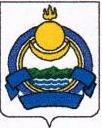 Администрация муниципального                                    Буряад Республикынобразования «Сосново-Озерское»                                    «Яруунын аймагай   Еравнинского района                                                         Нарhатын» муниципальнаРеспублики Бурятия                                                           байгуулгын Захиргаан671430, Республика Бурятия,  Еравнинский район, с. Сосново-Озерское, улица Первомайская, 129                                                             тел. (8-30135)21-6-86, 21-1-67   	                                        ПОСТАНОВЛЕНИЕс.Сосново-Озерское		№25					31 мая 2021 г.                                                                                                                 	В целях обеспечения равного доступа граждан к муниципальной службе, руководствуясь  Федеральным законом от 02.03.2007 г. «25-ФЗ «О муниципальной службе  в Российской Федерации», Решением Совета депутатов МО «Сосново-Озерское» от 12.12.2012 г. №32/2 «Об утверждении Положения о порядке замещения вакантной должности муниципальной службы в Администрации муниципального образования «Сосново-Озерское», Администрация МО СП «Сосново-Озерское» (далее- администрация)  постановляет:1.Объявить конкурс на замещение вакантной должности муниципальной службы администрации - специалиста 2 разряда младшей должности муниципальной службы;2. Утвердить состав конкурсной комиссии согласно приложению №1;3. Утвердить информацию о проведении конкурса на замещение вакантной должности согласно приложению №2;4. Утвердить проект трудового Договора согласно приложению №3;5.  Ведущему специалисту обеспечить публикацию информации о проведении конкурса в районной газете «Ярууна», а также разместить на сайте сосново-озёрское.рф;6. Контроль за исполнения настоящего постановления оставляю за собой;Глава- руководитель  АМО «Сосново-Озерское»	Э.Б. Дондоковисп. Дымбрылова Н.Г.8 (30135) 21-167Приложение №1 к ПостановлениюАМО СП «Сосново-Озерское» от 31.05.2021 г. №25«Об объявлении конкурса»Состав конкурсной комиссии для проведения конкурса на замещение вакантной должности специалиста 2 разряда младшей должности муниципальной службыДондоков Э.Б.- глава-руководитель АМО СП «Сосново-Озерское»-председатель комиссии; Бадмаев С.Б. – заместитель руководителя АМО «Сосново-Озерское», член комиссии;Дымбрылова Н.Г.- ведущий специалист АМО СП «Сосново-Озерское», секретарь комиссии;Доржиева С.С.- начальник отдела АМО СП «Сосново-Озерское», член комиссии;Дулгарова И.В.- депутат Совета депутатов МО СП «Сосново-Озерское», член комиссии (по согласованию)Приложение №2 к ПостановлениюАМО СП «Сосново-Озерское» от 31.05.2021 г. №25«Об объявлении конкурса»Информация о проведении конкурса на замещение вакантной должностиспециалиста 2 разряда младшей должности муниципальной службыИзвещение о проведении конкурсаАдминистрация муниципального образования «Сосново-Озерское» объявляет конкурс для замещения вакантной должности муниципальной службы – специалиста 2 разряда младшей должности муниципальной службы Администрации МО СП «Сосново-Озерское» 1. Квалификационные требования, предъявляемые к образованию:наличие профессионального образования, соответствующего направлению деятельности 2. Квалификационные требования, предъявляемые к стажу муниципальной службы:Без предъявления требований к стажу.3. Квалификационные требования, предъявляемые к уровню и характеру знаний и навыков:3.1. Уверенное владение ПК (Word, Excel) и иной офисной техники.3.2. Знание основ законодательства о муниципальной службе.3.3 Знание Конституции Российской Федерации и Конституции Республики Бурятия; федерального законодательства и законодательства Республики Бурятия по земельным отношениям.
Конкурс проводится в форме конкурса документов и собеседования:    Гражданин Российской Федерации, изъявивший желание участвовать в конкурсе, представляет в Организационной отдел АМО «Сосново-Озерское» следующие документы:а) личное заявление;б) собственноручно заполненную и подписанную анкету по форме, утвержденной Правительством Российской Федерации, с приложением фотографии;в) копию паспорта или заменяющего его документа (соответствующий документ предъявляется лично по прибытии на конкурс);г) документы, подтверждающие необходимое профессиональное образование,  квалификацию:- копию трудовой книжки (за исключением случаев, когда служебная (трудовая) деятельность осуществляется впервые) или иные документы, подтверждающие трудовую (служебную) деятельность гражданина, заверенные нотариально или кадровыми службами по месту работы (службы);- копии документов о профессиональном образовании, а также по желанию гражданина - о дополнительном профессиональном образовании, о присвоении ученой степени, ученого звания, заверенные нотариально или кадровыми службами по месту работы (службы);д) документ об отсутствии у гражданина заболевания, препятствующего поступлению на муниципальную службу или ее прохождению (справка по форме 001-ГС/у);е) документы воинского учета (для военнообязанных); ж) свидетельство о постановке на учет в налоговом органе по месту жительства: з) страховое свидетельство обязательного пенсионного страхования, за исключением тех случаев, когда трудовой договор заключается впервые;и) сведения о доходах,  об имуществе и обязательствах имущественного характера гражданина, претендующего на замещение должности муниципальной службы в администрации, супруга (супруги), несовершеннолетних детей по форме, утвержденной Президентом Российской Федерации с использованием специального программного обеспечения «Справки БК», размещенного на официальном сайте государственной информационной системы в области государственной службы в информационно-телекоммуникационной сети «Интернет»:- сведения о своих доходах, доходах супруги (супруга) и несовершеннолетних детей, полученных за календарный год (с 1 января по 31 декабря), предшествующий году подачи документов;-сведения об имуществе, принадлежащем ему, его супруге (супругу) и несовершеннолетним детям на праве собственности, сведения о счетах в банках и иных кредитных организациях, ценных бумагах, об обязательствах имущественного характера по состоянию на первое число месяца, предшествующего месяцу подачи документов (на отчетную дату);к) сведения об адресах сайтов и (или) страниц сайтов в информационно-телекоммуникационной сети «Интернет», на которых гражданин, претендующий на замещение должности муниципальной службы, размещал общедоступную информацию, а также данные, позволяющие его идентифицировать по форме утвержденной распоряжением Правительства РФ:- гражданин, претендующий на замещение должности муниципальной службы, - при поступлении на службу за три календарных года, предшествующих году поступления на муниципальную службу;       Муниципальный служащий АМО «Сосново-Озерское» изъявивший желание участвовать в конкурсе, подает заявление на имя Главы-Руководителя АМО «Сосново-Озерское».Организационный отдел АМО «Сосново-Озерское» осуществляет прием документов в течение 20 дней со дня опубликования объявления о проведении конкурса в газете "Ярууна" и размещает информацию на официальном сайте АМО «Сосново-Озерское» по адресу: https://сосново-озёрское.рф       Место проведения конкурса: 671430, Еравнинский район, с. Сосново-Озерское, ул. Первомайская, 129Организационный отдел АМО «Сосново-Озерское», кабинет 6 Документы для участия в конкурсе принимаются по месту проведения конкурса: Понедельник - пятница с 8.30ч. до 17.00 ч., перерыв на обед с 12.30 ч. до 14.00 ч.Дата и время проведения: 25 июня 2021 г. в 15-00Справки по телефону: 8(301-35) 21-167Несвоевременное представление документов, представление их в неполном объеме или с нарушением правил оформления без уважительной причины являются основанием для отказа гражданину в их приеме.Приложение №3 к ПостановлениюАМО СП «Сосново-Озерское» от 31.05.2021 г. №25«Об объявлении конкурса»Трудовой договор с муниципальным служащимАдминистрация муниципального образования «Сосново-Озерское»  в лице [должность, Ф. И. О. руководителя органа местного самоуправления или иного лица, уполномоченное исполнять обязанности представителя нанимателя (работодателя)], действующий на основании Устава муниципального образования сельское поселение «Сосново-Озерское», именуемый в дальнейшем "Представитель нанимателя", с одной стороны и гражданин [Ф. И. О. гражданина Российской Федерации, гражданина иностранных государств - участников международных договоров Российской Федерации, в соответствии с которыми иностранные граждане имеют право находиться на муниципальной службе], именуемый(ая) в дальнейшем "Муниципальный служащий", с другой стороны, вместе именуемые "Стороны", заключили настоящий трудовой договор о нижеследующем:1. Предмет договора1.1. По настоящему трудовому договору Муниципальный служащий обязуется исполнять обязанности по должности специалиста 2 разряда младшей долдности муниципальной службы в Администрации муниципального образования «Сосново-Озерское», а Представитель нанимателя обязуется обеспечивать Муниципальному служащему прохождение муниципальной службы в соответствии с законодательством Российской Федерации, законодательством Республики Бурятия, муниципальными правовыми актами, а также своевременную и полную выплату денежного содержания.1.2. В реестре должностей муниципальной службы в Республике Бурятия должность муниципальной службы, замещаемая Муниципальным служащим, отнесена к группе младшей должности муниципальной службы.1.3. Трудовой договор заключен на неопределенный срок.1.4. Работа по настоящему договору является для Муниципального служащего основной.1.5. При поступлении на должность Муниципальному служащему [устанавливается испытание на срок (указать срок)/испытание не устанавливается].1.6. Муниципальный служащий приступает к исполнению должностных обязанностей с [число, месяц, год].2. Права и обязанности муниципального служащего2.1. Муниципальный служащий имеет право:- на ознакомление с документами, устанавливающими его права и обязанности по замещаемой должности муниципальной службы, критериями оценки качества исполнения должностных обязанностей и условиями продвижения по службе;- на обеспечение организационно-технических условий, необходимых для исполнения должностных обязанностей;- на оплату труда и другие выплаты в соответствии с трудовым законодательством, законодательством о муниципальной службе и настоящим трудовым договором;- на отдых, обеспечиваемый установлением нормальной продолжительности рабочего (служебного) времени, предоставлением выходных дней и нерабочих праздничных дней, а также ежегодного оплачиваемого отпуска;- на получение в установленном порядке информации и материалов, необходимых для исполнения должностных обязанностей, а также на внесение предложений о совершенствовании деятельности Администрации муниципального образования «Сосново-Озерское»;- на участие по своей инициативе в конкурсе на замещение вакантной должности муниципальной службы;- на получение дополнительного профессионального образования в соответствии с муниципальным правовым актом за счет средств местного бюджета;- на защиту своих персональных данных;- ознакомление со всеми материалами своего личного дела, с отзывами о профессиональной деятельности и другими документами до внесения их в его личное дело, а также на приобщение к личному делу его письменных объяснений;- на объединение, включая право создавать профессиональные союзы, для защиты своих прав, социально-экономических и профессиональных интересов;- на рассмотрение индивидуальных трудовых споров в соответствии с трудовым законодательством, защиту своих прав и законных интересов на муниципальной службе, включая обжалование в суд их нарушений;- на пенсионное обеспечение в соответствии с законодательством Российской Федерации;- на выполнение иной оплачиваемой работы с предварительным письменным уведомлением Представителя нанимателя, если это не повлечет за собой конфликт интересов и если иное не предусмотрено Федеральным законом от 2 марта 2007 г. N 25-ФЗ "О муниципальной службе в Российской Федерации";- на иные права, предусмотренные действующим трудовым законодательством и иными нормативными правовыми актами, содержащими нормы трудового права, локальными нормативными актами.2.2. Муниципальный служащий обязан:- соблюдать Конституцию Российской Федерации, федеральные конституционные законы, федеральные законы, иные нормативные правовые акты Российской Федерации, конституции (уставы), законы и иные нормативные правовые акты Республики Бурятия, устав муниципального образования  сельское поселение «Сосново-Озерское» и иные муниципальные правовые акты и обеспечивать их исполнение;- исполнять должностные обязанности в соответствии с должностной инструкцией;- соблюдать при исполнении должностных обязанностей права, свободы и законные интересы человека и гражданина независимо от расы, национальности, языка, отношения к религии и других обстоятельств, а также права и законные интересы организаций;- соблюдать правила внутреннего трудового распорядка, должностную инструкцию, порядок работы со служебной информацией;- поддерживать уровень квалификации, необходимый для надлежащего исполнения должностных обязанностей;- не разглашать сведения, составляющие государственную и иную охраняемую федеральными законами тайну, а также сведения, ставшие ему известными в связи с исполнением должностных обязанностей, в том числе сведения, касающиеся частной жизни и здоровья граждан или затрагивающие их честь и достоинство;- представлять в установленном порядке предусмотренные законодательством Российской Федерации сведения о себе и членах своей семьи;- сообщать Представителю нанимателя о выходе из гражданства Российской Федерации в день выхода из гражданства Российской Федерации или о приобретении гражданства иностранного государства в день приобретения гражданства иностранного государства;- соблюдать ограничения, выполнять обязательства, не нарушать запреты, которые установлены Федеральным законом от 2 марта 2007 г. N 25-ФЗ "О муниципальной службе в Российской Федерации" и другими федеральными законами;- уведомлять в письменной форме своего непосредственного начальника о личной заинтересованности при исполнении должностных обязанностей, которая может привести к конфликту интересов, и принимать меры по предотвращению подобного конфликта;- иные обязанности, предусмотренные действующим трудовым законодательством и иными нормативными правовыми актами, содержащими нормы трудового права, локальными нормативными актами.3. Права и обязанности представителя нанимателя3.1. Представитель нанимателя имеет право:- изменять и расторгать настоящий трудовой договор с Муниципальным служащим в порядке и на условиях, которые установлены Трудовым кодексом РФ, законодательством о муниципальной службе;- поощрять Муниципального служащего за добросовестный эффективный труд;- требовать от Муниципального служащего исполнения им трудовых обязанностей и бережного отношения к имуществу Представителя нанимателя (в том числе к имуществу третьих лиц, находящемуся у Представителя нанимателя, если Представитель нанимателя несет ответственность за сохранность этого имущества) и других работников, соблюдения правил внутреннего трудового распорядка;- привлекать Муниципального служащего к дисциплинарной и материальной ответственности в порядке, установленном Трудовым кодексом РФ, иными федеральными законами;- принимать локальные нормативные акты;- иные права, предусмотренные действующим трудовым законодательством и иными нормативными правовыми актами, содержащими нормы трудового права, локальными нормативными актами.3.2. Представитель нанимателя обязан:- соблюдать трудовое законодательство, законодательство о муниципальной службе и иные нормативные правовые акты, содержащие нормы трудового права, локальные нормативные акты, условия настоящего трудового договора;- предоставить Муниципальному служащему работу, обусловленную настоящим трудовым договором;- обеспечивать прохождение муниципальной службы в соответствии с законодательством Российской Федерации, законодательством Республики Бурятия, муниципальными правовыми актами;- обеспечивать Муниципального служащего оборудованием, инструментами, технической документацией и иными средствами, необходимыми для исполнения им трудовых обязанностей;- выплачивать в полном размере причитающееся Муниципальному служащему денежное содержание в сроки, установленные в соответствии с правилами внутреннего трудового распорядка;- знакомить Муниципального служащего под роспись с принимаемыми локальными нормативными актами, непосредственно связанными с прохождением им муниципальной службы;- осуществлять обязательное социальное страхование Муниципального служащего в порядке, установленном федеральными законами;- возмещать вред, причиненный Муниципальному служащему в связи с исполнением им трудовых обязанностей, а также компенсировать моральный вред в порядке и на условиях, которые установлены Трудовым кодексом РФ, другими федеральными законами и иными нормативными правовыми актами Российской Федерации;- иные обязанности, предусмотренные действующим трудовым законодательством и иными нормативными правовыми актами, содержащими нормы трудового права, локальными нормативными актами.4. Служебное время и время отдыха4.1. Муниципальному служащему устанавливается 40 (36) -часовая рабочая неделя с выходными днями в субботу и воскресенье. 4.2. Продолжительность ежедневной работы, а также время начала и окончания работы, время предоставления перерыва и его продолжительность устанавливаются правилами внутреннего трудового распорядка.4.3. Муниципальному служащему предоставляется ежегодный основной оплачиваемый отпуск продолжительностью 30 календарных дней и дополнительный отпуск 8 календарных дней за работу в районах, где установлен районный коэффициент.4.4. Муниципальному служащему предоставляется ежегодный дополнительный оплачиваемый отпуск за выслугу лет в соответствии с законом Республики Бурятия.4.5. Муниципальному служащему по его письменному заявлению решением Представителя нанимателя может предоставляться отпуск без сохранения денежного содержания продолжительностью не более одного года а также в порядке, и на условиях, предусмотренных действующим законодательством, коллективным договором5. Условия оплаты труда5.1. Муниципальному служащему устанавливается денежное содержание, которое состоит:- из должностного оклада в соответствии с замещаемой должностью муниципальной службы в размере ________ рублей в месяц;- из [указать ежемесячные и иные дополнительные выплаты, определяемые законом Республики Бурятия, муниципальными нормативными правовыми актами].5.2. Муниципальному служащему могут производиться иные выплаты, предусмотренные соответствующими федеральными законами, законами и иными нормативными правовыми актами Республики Бурятия5.3. Денежное содержание выплачивается Муниципальному служащему в сроки, установленные правилами внутреннего трудового распорядка.5.4. На период действия настоящего трудового договора на Муниципального служащего распространяются все гарантии и компенсации, предусмотренные действующим трудовым законодательством РФ, Федеральным законом от 2 марта 2007 г. N 25-ФЗ "О муниципальной службе в Российской Федерации".5.5. Законами субъекта Российской Федерации и уставом муниципального образования Муниципальному служащему могут быть предоставлены дополнительные гарантии.6. Ответственность сторон6.1. В случае неисполнения или ненадлежащего исполнения Муниципальным служащим своих обязанностей, указанных в настоящем трудовом договоре и должностной инструкции, нарушения трудового законодательства РФ, а также причинения Представителю нанимателя материального ущерба он несет дисциплинарную, материальную и иную ответственность согласно действующему законодательству РФ.6.2. Представитель нанимателя несет перед Муниципальным служащим материальную и иную ответственность согласно действующему законодательству РФ.7. Заключительные положения7.1. Споры между Сторонами, возникающие при исполнении настоящего трудового договора, рассматриваются в порядке, установленном Трудовым кодексом РФ и иными федеральными законами.7.2. Во всем остальном, что не предусмотрено настоящим трудовым договором, Стороны руководствуются законодательством РФ, регулирующим трудовые отношения.7.3. Трудовой договор заключен в письменной форме, составлен в двух экземплярах, каждый из которых имеет одинаковую юридическую силу.7.4. Все изменения и дополнения к настоящему трудовому договору оформляются двусторонним письменным соглашением.7.5. Настоящий трудовой договор может быть прекращен по основаниям, предусмотренным действующим трудовым законодательством, законодательством о муниципальной службе.8. Реквизиты и подписи сторонЭкземпляр трудового договора мною получен [число, месяц, год] [подпись, фамилия, инициалы муниципального служащего].с. Сосново-Озерское[число, месяц, год]Представитель нанимателя[вписать нужное][должность, подпись, инициалы, фамилия]М. П.Муниципальный служащий[вписать нужное][подпись, инициалы, фамилия]